「殘疾評估登記證」優惠計劃2017年7月澳門特別行政區政府社會工作局序根據第3/2011號行政法規《殘疾分類分級的評估、登記及發證制度》的規定，社會工作局自2011年起接受「殘疾評估登記證」的申請，並為殘疾程度達到法定評估準則的本澳永久性及非永久性居民發出「殘疾評估登記證」。為鼓勵和支持殘疾人士參與及融入社會生活，本局自2014年推出首階段的「殘疾評估登記證」優惠計劃以來，得到超過100個公共部門、公共事業機構、非牟利機構及商業機構響應參與，提供多項優先服務、特別程序或服務、費用折扣或豁免等優惠措施。為了讓優惠內容可涵蓋至殘疾人士的各個生活層面，本局現就優惠內容進行新一期的推廣及更新工作，並邀請更多的公共部門、公共事業機構、非牟利機構及商業機構與。本優惠指南刊登了新一期「殘疾評估登記證」優惠計劃的157個參與單位，合共提供303項優惠內容。未來，本局將持續與社會各界溝通，鼓勵更多單位加入本優惠計劃，以便創設更佳的條件支持殘疾人士康復及融入社會。社會工作局局長黃艷梅2017年7月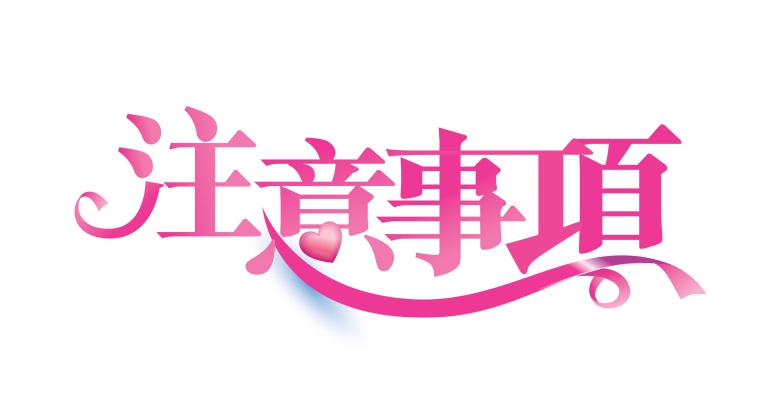  提供優惠的參與單位有權要求持證者出示有效「殘疾評估登記證」，作為享用優惠的憑證。 本優惠計劃是一項自願性參與計劃，由參與單位自行決定提供之優惠項目。倘有變更，參與單位除會通知社會工作局外，亦會在提供優惠項目場所之當眼位置張貼有關通告，讓持證者能及時獲得相關資訊，敬請留意。 提供優惠的參與單位對優惠條款保有最終的決定權。 如欲瞭解最新優惠詳情，請致電向參與單位查詢，或者瀏覽社會工作局網頁www.ias.gov.mo。如有任何查詢，亦可致電8399 7866與社會工作局聯絡。 社會工作局保有本優惠指南的最終補充及解釋權。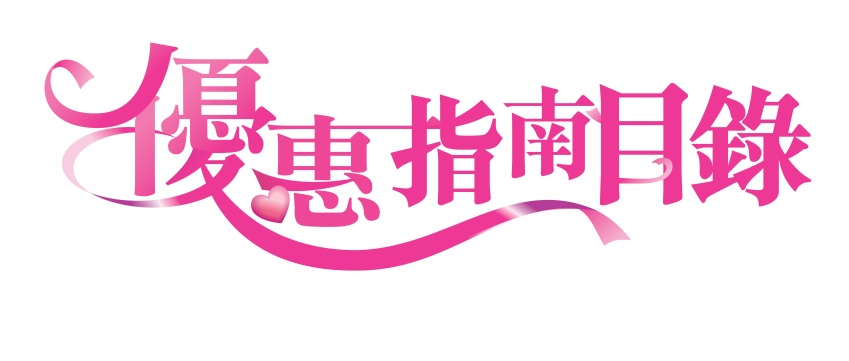 序注意事項優惠項目公共部門（依範野疇排列）行政長官直屬機關行政法務範疇經濟財政範疇保安範疇社會文化範疇運輸工務範疇公共事業機構、非牟利機構、商業機構（依筆劃排列）文具精品手信手錶飾物沖曬影印服飾／鞋類美容酒店家居生活教育眼鏡博物館飲食超級市場電子電腦電訊電視廣播運輸銀行髮型屋嬰兒用品醫務診所醫療器材藥房／保健其他福利項目殘疾津貼免費醫療醫療福利殘疾人士車資優惠計劃「殘疾評估登記證」及殘疾津貼網上查詢服務「殘疾評估登記證」優惠計劃標誌「殘疾評估登記證」式樣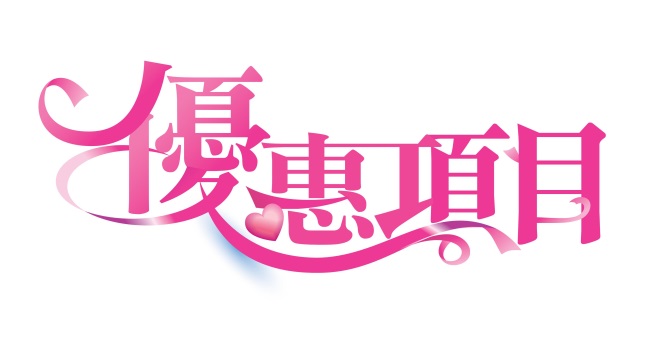 新聞局查詢電話：8396 1205返回分項目錄返回主目錄個人資料保護辦公室查詢電話：2871 6006返回分項目錄返回主目錄澳門基金會查詢電話：8795 0950返回分項目錄返回主目錄行政公職局查詢電話：2835 5200返回分項目錄返回主目錄法務局查詢電話：2856 4225返回分項目錄返回主目錄身份證明局查詢電話：2837 0777返回分項目錄返回主目錄民政總署查詢電話：2833 7676返回分項目錄返回主目錄退休基金會查詢電話：2835 6556返回分項目錄返回主目錄經濟局查詢電話：2856 2622返回分項目錄返回主目錄財政局查詢電話：2833 6886返回分項目錄返回主目錄統計暨普查局查詢電話：8399 5311返回分項目錄返回主目錄勞工事務局查詢電話：（就業廳）8399 9801查詢電話：（職業培訓廳）8291 4888勞工事務局（續）查詢電話：（聘用外地僱員廳）2833 6960返回分項目錄返回主目錄消費者委員會查詢電話：8988 9315返回分項目錄返回主目錄澳門貿易投資促進局查詢電話：2871 0300返回分項目錄返回主目錄澳門金融管理局查詢電話：2856 5071／2856 5072返回分項目錄返回主目錄治安警察局查詢電話：（氹仔警務警司處）2882 1047         （第一警務警司處）8597 0530         （第二警務警司處）8981 5380         （第三警務警司處）8790 5636查詢電話：（氹仔警務警司處）2882 1047治安警察局（續）查詢電話：（氹仔警務警司處）2882 1047         （機場警務處）8898 1625查詢電話：（交通廳）2837 4214治安警察局（續）查詢電話：（出入境事務廳）2872 5488治安警察局（續）查詢電話：（情報廳）8981 5552／8981 5561返回分項目錄返回主目錄司法警察局查詢電話：8800 1367返回分項目錄返回主目錄懲教管理局查詢電話：8896 1280／8896 1283返回分項目錄返回主目錄海關查詢電話：2855 9944返回分項目錄返回主目錄衛生局查詢電話：8390 5000返回分項目錄返回主目錄教育暨青年局查詢電話：2840 1010教育暨青年局（續）查詢電話：2840 1010返回分項目錄返回主目錄文化局查詢電話：8399 6692查詢電話：2856 7576返回分項目錄返回主目錄旅遊局查詢電話：2831 5566返回分項目錄返回主目錄社會工作局查詢電話：2822 1150返回分項目錄返回主目錄體育局查詢電話：（服務熱線）2823 6363查詢電話：（運動醫學中心）2881 0896返回分項目錄返回主目錄高等教育輔助辦公室查詢電話：2834 5403返回分項目錄返回主目錄旅遊學院查詢電話：8506 1370返回分項目錄返回主目錄社會保障基金查詢電話：2853 2850返回分項目錄返回主目錄澳門大學查詢電話：8822 4901返回分項目錄返回主目錄澳門理工學院查詢電話：（招生暨註冊處）8599 6111／8599 6103／8599 6149         （圖書館）8599 6241／8599 6708澳門理工學院（續）查詢電話：（出納處）8599 6130／8599 6102         （招生暨註冊處）8599 6111／8599 6103／8599 6149查詢電話：（總務處）8599 6185返回分項目錄返回主目錄海事及水務局查詢電話：（熱線電話）2855 9922         （海事博物館）2859 5481返回分項目錄返回主目錄郵電局查詢電話：8396 8815查詢電話：（無線電牌照範圍）8396 9187／8396 9183返回分項目錄返回主目錄房屋局查詢電話：2859 4875返回分項目錄返回主目錄交通事務局查詢電話：8866 6363返回分項目錄返回主目錄澳門利民會利民坊查詢電話：2848 2342地址：澳門美副將大馬路11-X號高地烏大廈地下A1返回分項目錄返回主目錄致富商業中心查詢電話及地址：（高士德）2830 9818  澳門高士德大馬路47號A豐盛大廈地下（水坑尾）2834 6630  澳門水坑尾街258號百老匯中心閣樓返回分項目錄返回主目錄原力出版社一人有限公司查詢電話：6667 3224地址：澳門洞穴街46號金馬花園地下D舖返回分項目錄返回主目錄R車厘哥夫食品（澳門）有限公司查詢電話：（工廠及辦公室）2882 7872地址：澳門祐漢新村第四街50號祐成工業大廈第一期一樓A及B座返回分項目錄返回主目錄十月初五餅家查詢電話：2823 1005地址：澳門十月初五日街117號返回分項目錄返回主目錄正宗鳳城餅家查詢電話：2836 3025／2836 7981／2855 6118地址：1. 澳門大三巴街1號地下      2. 澳門大三巴街7號BA地下      3. 澳門福隆新街66號地下返回分項目錄返回主目錄咀香園餅家查詢電話：2835 5966地址：澳門新馬路209號返回分項目錄返回主目錄凱旋鐘錶珠寶有限公司查詢電話：2883 6399地址：澳門新口岸皇朝區城市日大馬路238號澳門凱旋門酒店地下C舖返回分項目錄返回主目錄盛豐珠寶名錶查詢電話：2871 2712地址：澳門殷皇子大馬路36號金來大廈地下E座返回分項目錄返回主目錄盛豐珠寶金行查詢電話：2871 2712地址：澳門南灣約翰四世大馬路34號優惠適用於澳門所有分店返回分項目錄返回主目錄新一代 WATCHES查詢電話：2833 2659地址：澳門賣草地街21號地下返回分項目錄返回主目錄新時代鐘錶行查詢電話及地址：（白朗古店）2831 5307  澳門白朗古將軍大馬路9號地下（約翰四世店）2828 2201  澳門約翰四世大馬路17號利高大廈，利富大廈地下返回分項目錄返回主目錄鏵譽金行查詢電話：6397 8883地址：澳門義字街1E號地下返回分項目錄返回主目錄東方紅攝影彩色沖印查詢電話：2840 0811地址：澳門祐漢新村第一街47號興隆樓地下返回分項目錄返回主目錄CROCS專門店查詢電話：2835 6226地址：澳門板樟堂街16號JK顯利商業中心地下返回分項目錄返回主目錄CONVERSE專門店查詢電話：2832 2526地址：澳門伯多祿局長街1-15號銀座廣場地下T舖返回分項目錄返回主目錄COLUMBIA運動服裝專門店查詢電話及地址：（荷蘭園分店）2832 5321  澳門荷蘭園正街1號A地下（白馬巷分店）2892 0083  澳門伯多祿局長街6A號返回分項目錄返回主目錄HEA童裝店查詢電話：2835 5500地址：澳門主教巷6號地下返回分項目錄返回主目錄KHG時裝店查詢電話：2838 9339地址：澳門主教巷2號地下返回分項目錄返回主目錄KHG旗艦店查詢電話：2832 3377地址：澳門伯多祿局長街8C號友裕大廈地下返回分項目錄返回主目錄MODERNO時裝店查詢電話：2833 2888地址：澳門荷蘭園正街21號地下返回分項目錄返回主目錄PUMA專門店查詢電話：2835 3000地址：澳門氹仔威尼斯人渡假村酒店大運河購物中心三樓2207號鋪返回分項目錄返回主目錄The NORTH FACE專門店查詢電話及地址：（銀河分店）2881 1278  澳門路氹城望德聖母灣大馬路澳門銀河渡假城商舖1007A（荷蘭園分店）2832 3678  澳門荷蘭園大馬路83A號昌成大廈地下B座返回分項目錄返回主目錄TIMBERLAND運動服裝專門店查詢電話：2835 3228地址：澳門荷蘭園正街3B號地下返回分項目錄返回主目錄百康專業運動用品查詢電話：2853 5331地址：澳門啤利喇街179號地下龍園商場地下BU舖返回分項目錄返回主目錄富田公司查詢電話：2833 2945地址：澳門白馬行25-27號地下返回分項目錄返回主目錄葡京洋服查詢電話：2830 4892地址：澳門荷蘭園二馬路7JA好景樓地下返回分項目錄返回主目錄澳門永恆專業健康美顏創造中心查詢電話：2833 2555地址：澳門提督馬路123號A地下（紅街市對面）返回分項目錄返回主目錄英皇娛樂酒店查詢電話：2838 9988地址：澳門商業大馬路288號英皇娛樂酒店9樓返回分項目錄返回主目錄皇都酒店查詢電話：2855 2222地址：澳門得勝馬路2號-4號返回分項目錄返回主目錄澳門文華東方酒店查詢電話：8805 8948地址：澳門外港新填海區孫逸仙大馬路返回分項目錄返回主目錄澳門金沙城中心查詢電話：（奧旋自助餐）8113 8910         （朝）        8113 8920         （常滿飯莊）  8113 8930／8113 8931         （桃園）      8113 7970／8113 7971地址：澳門氹仔望德聖母灣大馬路，澳門金沙城中心澳門金沙城中心（續）返回分項目錄返回主目錄澳門金沙酒店查詢電話：（888拉斯維加斯式自助餐）8983 8252         （888美食天地）          8983 8252         （金沙閣）                8983 8328         （高雅扒房）              8983 8366地址：澳門蒙地卡羅前地203號，澳門金沙酒店澳門金沙酒店（續）返回分項目錄返回主目錄澳門威尼斯人度假村酒店查詢電話：（北方館）    8118 9980         （渢竹自助餐）8118 9990         （喜粵）      8118 9930地址：澳門氹仔望德聖母灣大馬路，澳門威尼斯人度假村酒店澳門威尼斯人度假村酒店（續）返回分項目錄返回主目錄澳門凱旋門酒店查詢電話：（凱旋軒）8860 6128         （咖啡廳）8860 6141         （豐粥麵）8860 6121         （凱旋廊）8860 6113地址：澳門新口岸皇朝區城市日大馬路278號返回分項目錄返回主目錄澳門維景酒店查詢電話：（金滿軒中餐廳） 8790 3020         （翠廬咖啡室）   8790 3208地址：澳門新口岸北京街199號返回分項目錄返回主目錄澳門濠璟酒店有限公司查詢電話：2896 6633地址：澳門高可寧紳士街7-13號返回分項目錄返回主目錄澳門自來水股份有限公司查詢電話：2822 0088地址：澳門青洲大馬路718號返回分項目錄返回主目錄澳門電力股份有限公司查詢電話：2833 9911地址：1. 澳門馬交石炮台馬路澳電大樓2. 氹仔布拉干薩街，至尊花城麗鑽閣，地下Aa舖返回分項目錄返回主目錄澳門扶康會寶翠中心查詢電話：2840 3988	地址：澳門沙梨頭南街及飛喇士街363, 381及403號寶翠花園利星閣地下返回分項目錄返回主目錄利達家用設備有限公司查詢電話：2857 2008地址：澳門高士德大馬路6號地下返回分項目錄返回主目錄卓仁電業行有限公司查詢電話：6663 0443地址：澳門鏡湖馬路86號地下A舖返回分項目錄返回主目錄新八佰伴查詢電話：2872 5338地址：澳門蘇亞利斯博士大馬路90號返回分項目錄返回主目錄SINOMAX 聖諾盟健康家居用品澳門專門店查詢電話：2825 9096地址：1. 澳門雅廉訪大馬路51號A高雅花園地下B舖2. 澳門新口岸羅馬街80號東南亞商業中心地下AF舖返回分項目錄返回主目錄澳門世邦傢俬建材有限公司查詢電話：2836 5261地址：澳門消防隊巷8-A廣利大廈1，2樓返回分項目錄返回主目錄澳門生產力暨科技轉移中心查詢電話：2878 1313地址：澳門新口岸上海街175號，中華總商會大廈6-7樓澳門生產力暨科技轉移中心（續）返回分項目錄返回主目錄AES專業教育移民（澳洲）服務有限公司查詢電話：2821 1576地址：澳門水坑尾街78號中建商業大廈19樓返回分項目錄返回主目錄韻弦音樂中心查詢電話：2884 0380地址：澳門文第士街7AA號文第士閣地下A舖返回分項目錄返回主目錄Visual Culture Optical查詢電話：2836 6837／2838 9099地址：澳門羅利老馬路美安大廈15號B地下返回分項目錄返回主目錄盈安視光學中心查詢電話：2832 0038地址：澳門南灣大馬路429號南灣商業中心1樓返回分項目錄返回主目錄保光視力查詢電話：2852 6622地址：澳門賈伯樂提督街43號C地下返回分項目錄返回主目錄新形象眼鏡查詢電話：2852 7920地址：1. 澳門俾利喇街利暉大廈78號B地下      2. 澳門西墳馬路1號富安大廈C地下返回分項目錄返回主目錄澳門科學館查詢電話：2888 0822地址：澳門孫逸仙大馬路澳門科學館返回分項目錄返回主目錄澳門弱智人士服務協會心明治小食店查詢電話：2848 1101地址：澳門美副將大馬路11-X高地烏大廈地下A2舖（觀音堂對面）返回分項目錄返回主目錄Café Voyage 遊．咖啡查詢電話：6681 8121／6208 9023／6520 9600地址：澳門羅神父街31-A寶美安大廈地下D舖返回分項目錄返回主目錄Sugar Teddy 方糖熊查詢電話：2835 3222地址：澳門高冠街2號錦輝大廈地下B返回分項目錄返回主目錄上海灘菜館查詢電話：2878 0081地址：澳門新口岸北京街54C號及8號怡珍閣1樓（南光百貨內）返回分項目錄返回主目錄中華專業麵包廊查詢電話：2897 5248地址：澳門高樓街35A號地下B鋪返回分項目錄返回主目錄余保和涼茶世家查詢電話：2871 4151地址：1. 澳門連勝馬路99號地下      2. 澳門馬統領街7號金來大廈地下L座返回分項目錄返回主目錄紅鶴餐廳查詢電話：2883 2030地址：澳門氹仔盧簾若馬路1號麗景灣藝術酒店返回分項目錄返回主目錄華峰食館查詢電話及地址：（氹仔店）2883 2115澳門氹仔孫逸仙博士大馬路444, 454號華峰閣地下F及H舖（豐德店）2875 5111澳門飛南身街34, 38及44號百德大廈地下H, I, J舖（建華店）2845 0133澳門涌河新街87-101號，建華大廈第五座地下及閣仔A座及B座（關閘店）2843 8234澳門巴坡沙大馬路376-378號地下嶺南大廈C, D, E座（保利達店）2841 0345澳門黑沙環海邊馬路51-65號保利達中心地下A, B舖返回分項目錄返回主目錄華峰海鮮飯店查詢電話：2875 1780地址：澳門巴黎街46號富達花園地下及一樓B座及C座返回分項目錄返回主目錄華峰點心酒家查詢電話：（1／F）2876 5722         （2／F）2876 5733地址：澳門黑沙環圓台巷御景灣第二座C及D舖地下及一樓返回分項目錄返回主目錄黑沙公園餐廳查詢電話：2888 2297地址：路環黑沙大馬路（黑沙公園）返回分項目錄返回主目錄萬豪軒集團餐飲管理有限公司查詢電話：2871 8878地址：澳門新口岸長崎街35-51B號新華大廈3樓返回分項目錄返回主目錄達榮魚翅湯麵查詢電話：2882 5596地址：1. 澳門氹仔地堡街301號泉福新邨第三座嘉宏閣地下I舖      2. 澳門菜園路579號友利花園第一座地下B舖返回分項目錄返回主目錄澳門弱智人士家長協進會虹光軒超級市場查詢電話：2840 3865地址：澳門黑沙環第五街20-22號新美安大廈第二期地下DD,DC鋪返回分項目錄返回主目錄宏基超級市場有限公司查詢電話及地址：（通利分店）2837 0491 澳門提督馬路16號A地下B舖（幸運閣分店）2830 9736 澳門雅廉訪大馬路68-70B幸運閣地下（百老匯分店）2835 4236 澳門水坑尾街234-258號百老滙中心地下C座（亞豐素分店）2852 3304 亞豐素雅布基街14號E至14號I地下（南灣分店）2838 9031 南灣大馬路405-411號中國法律大廈地庫返回分項目錄返回主目錄星門科技（澳門）有限公司查詢電話：2825 2810地址：澳門沙梨頭南街19號華寶商業中心7樓C返回分項目錄返回主目錄潛能電腦查詢電話：2840 0383地址：澳門黑沙環祐漢新村第一街29號祐佳大廈數碼科技城二樓B3A舖返回分項目錄返回主目錄澳門電訊有限公司查詢電話：（服務熱線）6613 0002地址：澳門電訊各門市澳門電訊有限公司（續）查詢電話：（服務熱線）6613 0002地址：（澳門電訊綜合大樓概念店）氹仔拉哥斯街電訊綜合大樓地下（澳門電訊高地烏街旗艦店）澳門高地烏街25號地下澳門電訊有限公司（續）查詢電話：（服務熱線）6613 0002地址：澳門電訊各門市澳門電訊有限公司（續）返回分項目錄返回主目錄MTeL電信有限公司查詢電話：123地址：澳門上海街175號中華總商會大廈13樓Ａ-Ｅ座返回分項目錄返回主目錄和記電話（澳門）有限公司查詢電話：1118地址：1. 澳門新口岸冼星海大馬路105號金龍中心8樓2. 3門市和記電話（澳門）有限公司（續）返回分項目錄返回主目錄澳門有線電視股份有限公司查詢電話：2882 2866地址：澳門荷蘭園大馬路77號A地下返回分項目錄返回主目錄澳門航空股份有限公司查詢電話：8396 6888地址：澳門新口岸宋玉生廣場398號中航大廈13-18樓澳門航空股份有限公司（續）返回分項目錄返回主目錄澳門新時代公共汽車股份有限公司查詢電話：2877 7888地址：澳門宋玉生廣場258號建興龍廣場21樓返回分項目錄返回主目錄澳門新福利公共汽車有限公司查詢電話：2827 1122地址：澳門青洲河邊馬路2號地下返回分項目錄返回主目錄宏益汽車租賃服務有限公司查詢電話：2899 1199地址：澳門提督馬路69-71號地下返回分項目錄返回主目錄金光飛航查詢電話：2885 0595地址：澳門氹仔望德聖母灣大馬路，澳門威尼斯人度假村酒店返回分項目錄返回主目錄大豐銀行股份有限公司查詢電話：2832 2323地址：澳門新口岸宋玉生廣場418號大豐銀行總行大廈「費用豁免」及「其他」的優惠適用於澳門所有分行大豐銀行股份有限公司（續）查詢電話：（寶翠分行）		2855 9437（紅街市分行）	2833 3979（黑沙環分行）	2857 1112（台山分行）		2840 0248（筷子基分行）	2826 0453（祐漢分行）		2843 9720（利添分行）		2851 5922（廣華新邨分行）	2876 4135返回分項目錄返回主目錄中國工商銀行（澳門）股份有限公司查詢電話：8899 5588地址：澳門友誼大馬路555號澳門置地廣場地下008號舖（置地總行）優惠適用於澳門所有分行返回分項目錄返回主目錄中國銀行股份有限公司（澳門分行）查詢電話：888 95566地址：澳門蘇鴉利士博士大馬路中國銀行大廈優惠適用於澳門所有支行返回分項目錄返回主目錄東亞銀行有限公司（澳門分行）查詢電話：2833 5308地址：澳門宋玉生廣場322號富達花園地下AP至AW舖優惠適用於澳門所有支行返回分項目錄返回主目錄廣發銀行股份有限公司澳門分行查詢電話：2875 0328地址：澳門新口岸宋玉生廣場181-187光輝（集團）商業中心18樓優惠適用於澳門所有支行返回分項目錄返回主目錄華南商業銀行股份有限公司（澳門分行）查詢電話：2875 7136地址：澳門蘇亞利斯博士大馬路澳門財富中心17樓B, C座返回分項目錄返回主目錄澳門國際銀行股份有限公司查詢電話：8799 5888地址：澳門蘇亞利斯博士大馬路47號1. 優惠僅適用於持證的澳門國際銀行賬戶用戶。2. 優惠適用於澳門所有分行。返回分項目錄返回主目錄Minishop查詢電話：6302 8456地址：澳門雅廉訪東方花園商場內舖AJ店返回分項目錄返回主目錄得意寶寶嬰兒用品專門店有限公司查詢電話：2836 2280地址：澳門連勝街41號銘彬大廈地下返回分項目錄返回主目錄澳門繁榮促進會第二門診查詢電話：2842 2411地址：澳門黑沙環看台街261-265號威龍花園A鋪地下返回分項目錄返回主目錄澳門工會聯合總會工人醫療所查詢電話及地址：（台山）2840 0290澳門關閘馬路巴波沙平民新邨A座地下1-8號（美的路分所）2857 2132 澳門美的路主教街7號B地下（下環分所）2893 3748澳門司打口群興新街8號群興大廈後座M/L返回分項目錄返回主目錄科大醫院查詢電話：8897 2455地址：澳門氹仔偉龍馬路澳門科技大學H座返回分項目錄返回主目錄泰福馬瀧日間醫院查詢電話：8862 2688地址：澳門威尼斯人渡假村酒店大運河購物中心5樓3013A舖返回分項目錄返回主目錄中醫師梁漢榮醫務所查詢電話：2856 4970地址：澳門荷蘭園正街100號金寶大廈C座地下返回分項目錄返回主目錄西醫黃仲合診所查詢電話及地址：（青洲）2822 6250  澳門青洲大馬路330號恆發大廈地下（祐漢）2841 2737  澳門祐漢新村第四街58號萬壽樓地下返回分項目錄返回主目錄百齡醫療康復中心查詢電話：2835 3582地址：澳門馬大臣街7-7A號馬寶樓地庫A座返回分項目錄返回主目錄悠生醫療中心查詢電話：2822 8591地址：澳門新口岸冼星海大馬路105號金龍中心6樓L座返回分項目錄返回主目錄德林綜合診所查詢電話：2836 7681地址：澳門柯利維喇街13A號德麗閣地下返回分項目錄返回主目錄曾氏中西醫診療所查詢電話：2859 0441地址：澳門沙瀾仔街25-27號利得大廈地下C及D座返回分項目錄返回主目錄萬信醫療復康中心查詢電話：2850 8425／2875 1782地址：澳門宋玉生廣場411-417號皇朝廣場6樓P座萬信醫療復康中心（續）返回分項目錄返回主目錄劉弋雲牙科醫生查詢電話：2836 2263地址：澳門若翰亞美打街6號麗晶閣1樓B座返回分項目錄返回主目錄優悅牙科護理中心查詢電話：2837 3266地址：澳門商業大馬路251A-301號友邦廣場19樓1907室返回分項目錄返回主目錄東方X光檢驗中心有限公司查詢電話及地址：（建興龍廣場）2878 3028  澳門宋玉生廣場258號建興龍廣場8樓I，J，K座（沙嘉都喇街）2836 9552  澳門沙嘉都喇街76號B地下返回分項目錄返回主目錄澳門X光室有限公司查詢電話及地址：（高士德）2852 6190  澳門高士德大馬路15-19號利群大廈地下C座（南灣）2837 2283  澳門南灣大馬路401-415號中國法律大廈1樓C座返回分項目錄返回主目錄威達儀器有限公司查詢電話：2830 1512地址：澳門連勝街93號B, C, D地下返回分項目錄返回主目錄峰力（澳門）聽覺言語中心查詢電話：2835 1018（短信／微信／WhatsApp）6261 0671地址：澳門聖安多尼堂區連勝街2-F號（白鴿巢佳景樂園斜對面）返回分項目錄返回主目錄唯聽澳門聽覺及言語中心查詢電話：2853 3530地址：澳門美副將大馬路5C翡翠園第二座地下WeChat查詢及預約：ID "WidexMacauHearing"返回分項目錄返回主目錄忠誠藥房查詢電話及地址：1. （葡京分店）2878 8113  澳門賈羅布大馬路30號新建業商業中心地下O 舖（澳門葡京酒店側）2. （星際分店）2883 8777  澳門倫斯泰特大馬路402號皇朝廣場地下AY舖（澳門星際酒店側）3. （富豪分店）2828 8628  澳門羅理基博士大馬路124號興富閣地下D舖（澳門富豪酒店側）4. （凱旋門分店）2893 3118  澳門科英布拉街412號光輝苑（光輝商業中心）地下B舖（澳門凱旋門酒店側）5. （金蓮花分店）2822 3392  澳門友誼大馬路1141號遠洋嘉園地下C座（華都酒店側）6. （新濠鋒分店）2883 2002  澳門氹仔孫逸仙博士大馬路696-700號泉鴻花園地下C座A區（氹仔新濠鋒酒店側）7. （天鑽分店）2822 2883  澳門波爾圖街361號金苑大廈地下AM舖（澳門雅詩閣酒店側）8. （獲多利分店）2893 3229  澳門倫斯泰特大馬路352號獲多利大廈地下 AU座（澳門凱旋門酒店後面）9. （俾利喇街分店）2883 2366  澳門俾利喇街95-C號栢廬大廈地下E座及閣樓（澳門富華酒店後面）10. （大三巴分店）2883 6699  澳門大三巴街26號AB嘉昌閣地下B舖（澳門大三巴牌坊附近）11. （財神分店）2882 2223  澳門廣州街50號怡安閣地下B座（澳門財神酒店對面）返回分項目錄返回主目錄忠信藥房查詢電話：2872 3778地址：澳門友誼大馬路361-E號怡安閣地下J舖（澳門總統酒店側）返回分項目錄返回主目錄忠興藥房查詢電話：2893 3662地址：澳門約翰四世大馬路54號莉娜大廈地下B座返回分項目錄返回主目錄振興藥房查詢電話及地址：1. （新馬路店）2857 2888  澳門新馬路215號地下2. （II水坑尾分店）2833 0773  澳門水坑尾街106號地下連閣樓3. （III沙梨頭分店）2895 1003  澳門沙梨頭海邊街36-B號E舖地下連閣仔4. （IV營地街分店）2835 6762  澳門營地大街66號發財大廈A座地下及閣樓5. （V東望洋分店）2835 3182  澳門東望洋新街170號東泰大廈地下A座6. （VI關閘馬路分店）2848 2108  澳門亞馬喇土腰（關閘馬路）66、68、70號江南大廈（第一、二、三座）E座地下及地庫「費用折扣」和「優先服務」的優惠適用於澳門所有分店。振興藥房（續）查詢電話：（V東望洋分店）2835 3182地址：澳門東望洋新街170號東泰大廈地下A座返回分項目錄返回主目錄新永利藥房查詢電話：2828 8282地址：澳門城市日大馬路186號金苑大廈地下Y舖及二樓（澳門美高梅大屏幕對面）返回分項目錄返回主目錄合興蟲草燕窩有限公司查詢電話：2857 3895地址： 澳門板樟堂前地米糙巷14號地下返回分項目錄返回主目錄忠誠生活館查詢電話：2883 7111地址：澳門氹仔孫逸仙博士大馬路696-700號泉鴻花園地下C座（氹仔新濠鋒酒店側）返回分項目錄返回主目錄忠仁保健坊（新濠影匯）查詢電話：2896 6336地址：澳門路氹連貫公路新濠影匯1066~1067號舖地下返回分項目錄返回主目錄忠遠保健坊查詢電話：2878 7332地址：澳門羅理基博士大馬路70-106號地下D舖返回分項目錄返回主目錄國泰參茸燕窩海味行查詢電話：2857 3136 / 2892 2843地址： 澳門營地大街72號B舖地下返回分項目錄返回主目錄華燕莊查詢電話：2893 8363地址：澳門清平直街5至7號地下返回分項目錄返回主目錄悅健堂健康食品查詢電話：2835 5408地址：澳門南灣大馬路619號時代商業中心12樓B-C座返回分項目錄返回主目錄德誠參茸燕窩有限公司查詢電話：2852 6601地址：澳門北京街391-F怡山商場地下AL舖返回分項目錄返回主目錄休閒寵物店查詢電話：2822 2000地址： 澳門渡船街66號地下返回分項目錄返回主目錄百式汽車精品查詢電話：6662 5198地址：澳門祐漢新村第八街8號康泰樓地下56號舖返回分項目錄返回主目錄運通電池汽車用品查詢電話：6688 1435地址：澳門祐漢新村第一街75號康泰樓地下4室返回分項目錄返回主目錄澳門通股份有限公司查詢電話：2872 7688地址：澳門友誼大馬路918號世界貿易中心13樓A-B座返回分項目錄返回主目錄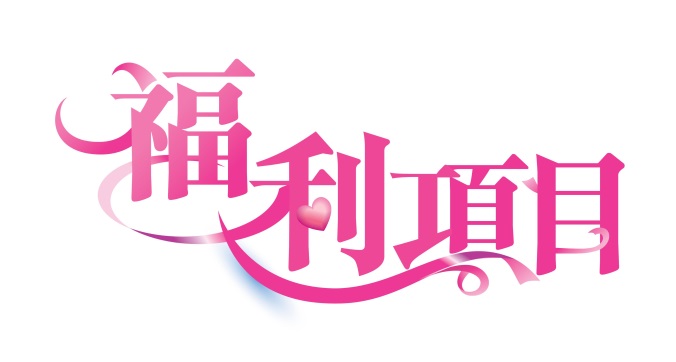 殘疾津貼查詢電話：2836 7878返回分項目錄返回主目錄免費醫療查詢電話：8390 5000返回分項目錄返回主目錄醫療福利查詢電話：（鏡湖醫院住院處）	8295 0101（急診）				8295 0133（第二門診）			8295 8111（氹仔醫療中心急診）	8295 4001醫療福利（續）查詢電話及地址：1. （台山）2840 0290  澳門關閘馬路台山平民新邨A座地下1-8號
2. （美的路分診所）2857 2132  澳門美的路主教街7號B地下
3. （下環街分診所）2893 3748澳門司打口群興新街8號群興大廈後座M/L醫療福利（續）查詢電話及地址：1. （黑沙環）2841 3880  澳門馬場海邊馬路73-97號麗華新村（第二座）2. （筷子基）2826 5731  澳門和樂大馬路109L-109M號宏建大廈第七座地下D座醫療福利（續）查詢電話：2826 1727地址：澳門筷子基蘭花前地278及284號信和廣場地下N及T舖醫療福利（續）查詢電話：2852 2251地址：澳門沙嘉都喇賈伯麗街31號地下返回分項目錄返回主目錄殘疾人士車資優惠計劃查詢電話：（交通事務局）8866 6363         （澳門通）    2872 7688 返回分項目錄返回主目錄「殘疾評估登記證」及殘疾津貼網上查詢服務查詢電話：2840 3927返回分項目錄返回主目錄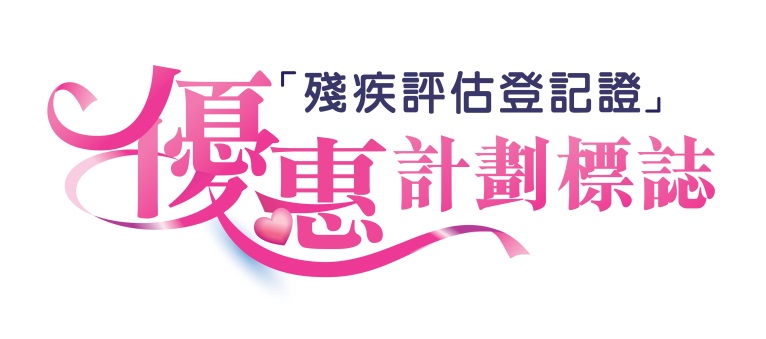 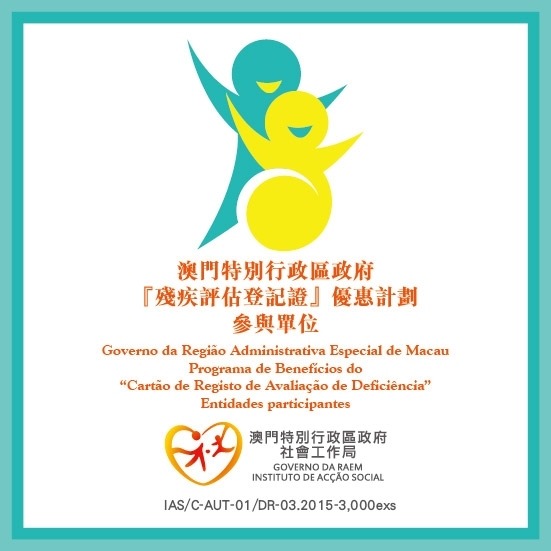 註：本優惠計劃的參與單位，會於提供優惠項目場所張貼本計劃的標誌，以供識別。返回分項目錄返回主目錄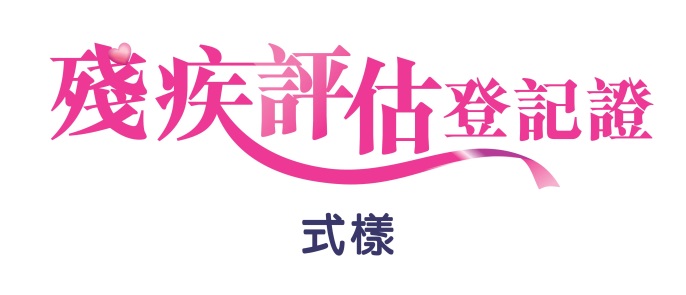 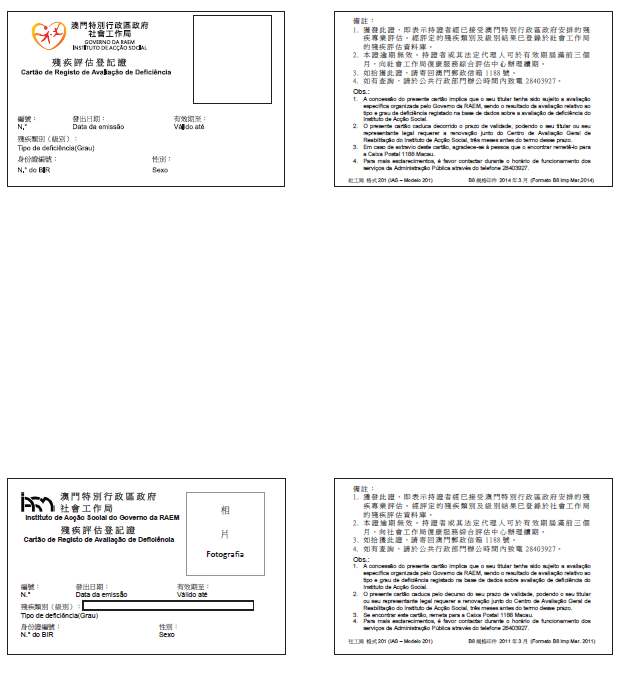 返回分項目錄返回主目錄新聞局個人資料保護辦公室澳門基金會行政公職局法務局身份證明局民政總署退休基金會經濟局財政局統計暨普查局勞工事務局消費者委員會澳門貿易投資促進局澳門金融管理局治安警察局司法警察局懲教管理局海關衛生局教育暨青年局文化局旅遊局社會工作局體育局高等教育輔助辦公室旅遊學院社會保障基金澳門大學澳門理工學院海事及水務局郵電局房屋局交通事務局澳門利民會 - 利民坊致富商業中心原力出版社一人有限公司R車厘哥夫食品（澳門）有限公司十月初五餅家正宗鳳城餅家咀香園餅家凱旋鐘錶珠寶有限公司盛豐珠寶名錶盛豐珠寶金行新一代WATCHES新時代鐘錶行鏵譽金行東方紅攝影彩色沖印CROCS專門店CONVERSE專門店COLUMBIA運動服裝專門店HEA童裝店KHG時裝店KHG旗艦店MODERNO時裝店PUMA專門店The NORTH FACE專門店TIMBERLAND運動服裝專門店百康專業運動用品富田公司葡京洋服澳門永恆專業健康美顏創造中心英皇娛樂酒店皇都酒店澳門文華東方酒店澳門金沙城中心澳門金沙酒店澳門威尼斯人度假村酒店澳門凱旋門酒店澳門維景酒店澳門濠璟酒店有限公司澳門自來水股份有限公司澳門電力股份有限公司澳門扶康會 - 寶翠中心利達家用設備有限公司卓仁電業行有限公司新八佰伴SINOMAX 聖諾盟健康家居用品澳門專門店澳門世邦傢俬建材有限公司澳門生產力暨科技轉移中心AES專業教育移民（澳洲）服務有限公司韻弦音樂中心Visual Culture Optical盈安視光學中心保光視力新形象眼鏡澳門科學館澳門弱智人士服務協會 - 心明治小食店Café Voyage 遊．咖啡Sugar Teddy 方糖熊上海灘菜館中華專業麵包廊余保和涼茶世家紅鶴餐廳華峰食館華峰海鮮飯店華峰點心酒家黑沙公園餐廳萬豪軒集團餐飲管理有限公司達榮魚翅湯麵澳門弱智人士家長協進會 - 虹光軒超級市場宏基超級市場有限公司星門科技（澳門）有限公司潛能電腦澳門電訊有限公司MTeL電信有限公司和記電話（澳門）有限公司澳門有線電視股份有限公司澳門航空股份有限公司澳門新時代公共汽車股份有限公司澳門新福利公共汽車有限公司宏益汽車租賃服務有限公司金光飛航大豐銀行股份有限公司中國工商銀行（澳門）股份有限公司中國銀行股份有限公司（澳門分行）東亞銀行有限公司（澳門分行）廣發銀行股份有限公司澳門分行華南商業銀行股份有限公司（澳門分行）澳門國際銀行股份有限公司Minishop得意寶寶嬰兒用品專門店有限公司澳門繁榮促進會第二門診澳門工會聯合總會工人醫療所科大醫院泰福馬瀧日間醫院中醫師梁漢榮醫務所西醫黃仲合診所百齡醫療康復中心悠生醫療中心德林綜合診所曾氏中西醫診療所萬信醫療復康中心劉弋雲牙科醫生優悅牙科護理中心東方X光檢驗中心有限公司澳門X光室有限公司威達儀器有限公司峰力（澳門）聽覺言語中心唯聽澳門聽覺及言語中心忠誠藥房忠信藥房忠興藥房振興藥房新永利藥房合興蟲草燕窩有限公司忠誠生活館忠仁保健坊（新濠影匯）忠遠保健坊國泰參茸燕窩海味行華燕莊悅健堂健康食品德誠參茸燕窩有限公司休閒寵物店百式汽車精品運通電池汽車用品澳門通股份有限公司優惠項目：優先服務優惠內容：持證者親臨局方辦理「通訊員登記」、「定期刊物登記」及「報刊／編印／新聞通訊企業之所有權實體登記」的申請手續，可獲優先處理。優惠項目：優先服務優惠內容：持證者親臨辦公室，可獲優先接待服務。優惠項目：優先服務優惠內容：持證者親臨資助申請服務櫃台作諮詢服務或辦理資助申請手續，可獲優先處理。優惠項目：特別程序優惠內容：在符合會方申請資助的相關規定及原則的持證者，可委託他人辦理資助申請手續。優惠項目：特別服務優惠內容：可獲提供預約服務，以安排專人到戶為持證者辦理資助手續（註）。註：必須於提出申請或接受到戶服務時，出示「殘疾評估登記證」。優惠項目：特別程序優惠內容：持證者且為公職福利處會員或公務員，於公職福利處申請服務時，可獲優先接待及特別程序處理其申請。優惠項目：優先服務優惠內容：持證者於登記公證機關申請服務，在取籌後無需排隊，由工作人員安排直接到指定櫃台辦理手續。註：登記公證機關包括：●公共行政大樓一至三樓：商業及動產登記局、民事登記局及物業登記局、第二公證署；●第一公證署（政府綜合服務大樓）；●海島公證署；●於政府綜合服務大樓地下登記事務區。優惠項目：特別服務優惠內容：持證者若無法親臨公證署或民事登記局，公證署公證員或民事登記局登記官會因應具體情況作個別審批，提供外勤服務。優惠項目：費用豁免優惠內容：持證者因無經濟能力支付辦證費用，可向局方提出豁免相關費用的申請（註）。註：須出示「殘疾評估登記證」正本及以書面聲明其無經濟能力支付相關費用。優惠項目：優先服務優惠內容：持證者到局方辦理服務，可獲優先接待服務。優惠項目：費用豁免優惠內容：●持證者可獲大熊貓館當天免費入場門票乙張。●持證者可獲松山登山纜車當天免費來回門票乙套，而一名陪同人亦可獲相同的豁免優惠。優惠項目：優先服務優惠內容：持證者於綜合服務中心及各區巿民服務中心可獲優先輪候、優先座位及優先辦理的服務。優惠項目：優先服務優惠內容：持證者親臨查詢及申請服務，可獲優先接待服務。優惠項目：優先服務優惠內容：持證者親臨局方位於國際銀行大廈2、3樓及政府綜合服務大樓的對外服務櫃位，可獲優先接待服務。優惠項目：優先服務優惠內容：●持證者於財政局大樓、局方設於氹仔接待中心的服務點：向局方公關人員出示「殘疾評估登記證」，公關人員便會帶領前往辦理所需的手續。●持證者於政府綜合服務大樓的服務點：向大樓公關人員出示「殘疾評估登記證」，大樓公關人員將發出“優先籌”或帶領前往局方的稅務接待櫃位。●持證者於龍成大廈服務點：只需直接向局方櫃位人員出示「殘疾評估登記證」，便可獲優先接待服務。優惠項目：特別服務優惠內容：行動不便的持證者親臨財政局大樓，局方可安排工作人員於地下大堂協助辦理相關手續。優惠項目：優先服務優惠內容：持證者親臨局方申請或查詢資料，可獲優先接待服務。優惠項目：優先服務及特別服務優惠內容：持證者使用「求職登記」服務，可獲優先接待服務，有需要者亦可獲局方安排工作人員協助填寫求職登記表格。優惠項目：特別程序優惠內容：首次「求職登記」已遞交「殘疾評估登記證」副本者，在申請求職登記續期時，除可親臨或透過電話辦理外，亦可以手機短訊方式辦理之。只需將澳門居民身份證號碼、姓名及手機號碼等發送至
6632 9329，局方在核實資料無誤後，會隨即以短訊方式回覆接納有關續期。優惠項目：優先服務優惠內容：持證者就職業培訓課程及職業技能測試的查詢，以及辦理報讀、報考、註冊及領取證書等手續，可獲優先接待服務。優惠項目：優先服務優惠內容：持證者親臨聘用外地僱員廳辦理外地僱員申請服務，在取籌後無需排隊，由工作人員安排直接到指定櫃台辦理手續。優惠項目：優先服務優惠內容：●持證者親臨高士德辦事處，可獲優先接待服務。●持證者親臨北區政府綜合服務大樓接待處申請服務，於排隊系統提取優先籌，可獲優先接待服務。優惠項目：優先服務優惠內容：可獲得櫃檯優先接待服務。優惠項目：優先服務優惠內容：持證者親臨使用局方提供的服務設施，可獲優先接待服務。優惠項目：優先服務優惠內容：在非緊急及同等情況下，持證者的報案、申請安裝警鐘或繳納罰款等行政手續，於各警務警司處可獲優先處理。優惠項目：優先服務優惠內容：●持證者於海島警務廳，可獲優先辦理報案手續。●持證者於氹仔警務警司處報案，可獲優先接待服務，門口站崗的警員會作出指示，以進入接待處辦理報案手續。優惠項目：特別服務優惠內容：●駕車的持證者於氹仔警務警司處報案，可停泊於該警司處大樓內之停車場，並經指示進入接待處辦理報案手續。
●駕車的持證者於機場警務處報案，可因應實際情況，獲安排停泊車位。優惠項目：優先服務優惠內容：持證者於交通廳，可獲優先處理繳納罰款手續。優惠項目：優先服務優惠內容：出入境事務廳之外國人事務警司處、外地勞工事務警司處及居民事務警司處，設有專用櫃位，以便持證者辦理證件。優惠項目：專用通道優惠內容：出入境事務廳的各邊境口岸之出入境大堂，設有「傷殘、65歲或以上人士專用通道」，並可由一名成年人士陪同使用（未成年親友則不限）。另設殘疾人士之自助過關通道（通道上有明確標示）。優惠項目：優先服務優惠內容：●持證者於情報廳槍械暨彈藥科，可獲優先接待以處理槍牌的申請和續期，煙花或火藥之出入口申請手續。●持證者於情報廳私人保安企業科，可獲優先接待及辦理私人保安公司或自體防禦的執照手續。●持證者於情報廳監察暨記錄科，可獲優先接待及辦理遺體搬遷和火化的申請手續。優惠項目：優先服務優惠內容：持證者可優先辦理入職開考報名及補交文件之手續。優惠項目：特別服務優惠內容：持證者到訪期間，可獲提供免費車位。優惠項目：優先服務優惠內容：持證者親臨路環監獄或懲教管理局服務諮詢中心，辦理在獄證明書、探訪許可證、視像探訪服務、預約與社工會面服務之申請，可獲優先接待服務。優惠項目：優先服務優惠內容：持證者來訪海關，可獲優先接待服務，包括優先使用車位。優惠項目：豁免醫療報告費用優惠內容：合資格的申請者（註1）持身份證出示證明（註2），顯示申請醫療報告用作申請社會工作局「殘疾評估登記證」之用途，可獲豁免繳付醫療報告費用。註：1. 持有澳門永久性居民身份證之人士。2. 持社會工作局發出的殘疾評估預約通知信、「殘疾評估登記證」續期申請回條、未能成功申請殘疾評估信函、殘疾評估補交資料信函、重審補交資料信函。優惠項目：費用折扣優惠內容：●持證者親臨或委託他人辦理報讀局方轄下中心的興趣班及課程，可享優惠或豁免課程費用（註）。註：有關優惠或豁免金額，按課程性質而定，材料費不提供優惠或豁免。●持證者使用駿菁活動中心保齡球場設施可享半價優惠。●持證者惠顧成人教育中心的咖啡吧，可享8折優惠。優惠項目：優先服務及特別程序優惠內容：持證者親臨或授權他人辦理局方各項申請（包括報名手續及設施使用），可獲優先服務。優惠項目：特別程序優惠內容：持證者在借還局方轄下圖書室資料（註1）時，可選擇親臨或委託他人（註2）到局方任一圖書室辦理借領及歸還圖書室資料手續。註：1. 教育資源中心圖書館只開放給教學人員、學校專職人員、教育機構及社會服務機構的人員使用。2. 持證者需於首次登記時同時填妥登記表格內的委託書，方可授權他人代辦有關借用手續。優惠項目：特別服務優惠內容：●持證者借用教育心理輔導暨特殊教育中心不屬於資格限制的輔具，每次可借用一個月，期滿後可續借一次。●持證學生若未評為有特殊教育需要，可直接透過教育心理輔導暨特殊教育中心，預約與專業人員進行面談。優惠項目：費用折扣優惠內容：持證者購買「澳門國際音樂節」及「澳門藝術節」門票可享半價優惠（註）。註：持證者每場只限購買一張優惠門票。優惠項目：優先服務優惠內容：持證者在局方轄下各圖書館優先享用申請及領取讀者證，以及借還圖書服務。優惠項目：優先服務優惠內容：持證者可獲諮詢櫃枱優先接待服務。優惠項目：優先服務優惠內容：持證者親臨局方轄下各社會工作中心（註），可獲優先接待服務。註：包括家庭服務處、中區（林茂塘）社會工作中心、北區（台山）社會工作中心、氹仔及路環社會工作中心、西北區（青洲）社會工作中心、南區（下環）社會工作中心。優惠項目：優先服務優惠內容：透過澳門特殊奧運會、中國澳門殘疾人奧委會暨傷殘人士文娛暨體育總會及澳門聾人體育會，向局方租借場地，將因應每個活動的實際情況而在有關場地預約及使用上作優先處理的考慮。優惠項目：優先服務優惠內容：凡澳門特殊奧運會、中國澳門殘疾人奧委會暨傷殘人士文娛暨體育總會及澳門聾人體育會認可的運動員（需持有運動員證或相關證明），或經衛生局轉介的持證者，於運動醫學中心可享優先預約及使用相關服務。優惠項目：優先服務優惠內容：持證者親臨辦公室及轄下的大學生中心查詢、報名、遞交或領取文件，可獲優先接待服務。優惠項目：優先服務優惠內容：持證者於學院技術暨學術輔助部，可獲查詢課程、登記或報名等優先處理服務（註）。註：若課程報名及錄取方式以“先到先得”方式進行，則不適用於此。優惠項目：特別服務優惠內容：持證者參與學院課程、活動或使用相關服務等，可提前一個工作天向學院申請預留車位服務。優惠項目：優先服務優惠內容：持證者親臨社會保障基金望德堂區辦事處或黑沙環政府綜合服務大樓1樓社會保障及就業專區，就有關社會保障制度及公積金個人帳戶進行諮詢或申請，在出示「殘疾評估登記證」後，可獲優先接待服務。優惠項目：優先服務優惠內容：●持證學生租借校園儲物箱，可優先選擇。●持證學生可獲優先辦理持續進修中心的櫃枱服務。優惠項目：特別服務優惠內容：●持證學生於圖書館借書，可於櫃枱要求圖書館人員代為尋找並取用書籍。●澳門大學學生事務部備有電子放大器及視障電腦軟件，供持證的視障學生借用。●澳門大學學生事務部備有電動輪椅，供持證的肢體障礙學生借用。●澳門大學醫療中心備有手動輪椅，供持證的肢體障礙學生借用。優惠項目：優先服務及特別服務優惠內容：●持證學生親臨或委託他人（註1）到招生暨註冊處辦理補考申請，或借還畢業袍／披肩／帽的手續，可獲優先處理。●持證之圖書館讀者（註2）可獲圖書館優先接待服務，並可要求圖書館工作人員代為尋找書籍資料。註：1. 委託他人代辦上述服務時，受託人必須遞交委託人簽署的委託書，雙方證件副本及已填妥的申請表格。2. 持證者須同時持有由院方圖書館發出的有效閱覽證或借書證。優惠項目：優先服務優惠內容：●持證學生親臨學院的出納櫃台繳費或諮詢，可獲優先接待服務。●持證學生親臨招生暨註冊處接待櫃台查詢、辦理申請（如：申請合理缺課），或領取已於網上申請各種證明（如：在學證明、成績單等），可獲優先接待服務。●持證學生辦理註冊時，倘備妥所需文件，並符合入學條件，於招生暨註冊處可獲優先辦理入學手續。優惠項目：特別服務優惠內容：持證者到訪期間，可獲提供免費車位。優惠項目：優先服務優惠內容：持證者親臨海事博物館申請服務、查詢或預約查閱圖書等，可獲優先接待服務。優惠項目：費用豁免優惠內容：豁免以海郵方式投寄7公斤以下之盲人郵件(函件)（註）郵費。註：盲人郵件（函件）之郵費豁免和重量限制是根據訓令第441/99/M號《郵政函件公共服務規章》第33條b)項及第62/2005號行政命令所載而訂定。而有關盲人郵件（函件）之定義及其他投寄規定請參考2013年「萬國郵政聯盟」，《函件細則最後議定》，第4章第RL126條第5項之描述，目的地只限於在國際公約上沒有作出保留的郵政經營者。優惠項目：優先服務優惠內容：持證者親臨查詢或申請無線電牌照範圍的服務，可獲優先接待服務。優惠項目：優先服務優惠內容：持證者於社會房屋及經濟房屋的申請開展期間，可輪候關愛隊，以作優先處理。優惠項目：優先服務優惠內容：持證者可獲櫃位優先接待服務。優惠項目：費用折扣優惠內容：惠顧滿澳門幣100元或以上，可獲9折優惠。優惠項目：費用折扣優惠內容：惠顧正價貨品滿澳門幣100元或以上，可獲95折優惠。優惠項目：費用折扣優惠內容：●惠顧澳門書籍，可獲5折優惠。●惠顧其他產品，可獲9折優惠。優惠項目：費用折扣優惠內容：惠顧曲奇系列、蛋卷系列及紐結糖等產品滿澳門幣100元或以上，可獲85折優惠（註）。註：1. 優惠不適用於特價品。2. 優惠僅適用於澳門所有分店。優惠項目：費用折扣優惠內容：凡惠顧可獲85折優惠。優惠項目：費用折扣優惠內容：惠顧正價產品，可獲8折優惠（註）。註：優惠不適用於煙、酒及特價品。優惠項目：優先服務優惠內容：●可優先付款。●可獲得櫃檯優先接待服務。優惠項目：其他優惠內容：惠顧杏仁餅、蛋卷，買五盒送一盒。優惠項目：費用折扣優惠內容：惠顧正價產品，可獲9折優惠（註）。註：1. 優惠不適用於煙、酒、喜餅、罐頭及特價品。2. 優惠僅適用於澳門所有分店（不含澳門分銷處）。優惠項目：費用豁免優惠內容：惠顧黃／白金產品，免收佣金及工費費用。優惠項目：費用折扣優惠內容：惠顧鑽飾產品，可獲75折優惠。優惠項目：費用折扣優惠內容：●惠顧手錶，可獲折扣優惠。優惠項目：優先服務優惠內容：●可優先付款。●可獲得櫃檯優先接待服務。優惠項目：費用豁免優惠內容：免收佣金費用。優惠項目：費用折扣優惠內容：●惠顧彩寶、鑽石、珍珠、翡翠，可獲折扣優惠。●惠顧足金類產品，可獲工費特別優惠。優惠項目：優先服務優惠內容：●可優先付款。
●可獲得櫃檯優先接待服務。．優惠項目：優先服務優惠內容：●可優先付款。●可獲得櫃檯優先接待服務。優惠項目：費用折扣優惠內容：惠顧滿澳門幣1000元或以上，可獲9折優惠。優惠項目：費用豁免優惠內容：惠顧飾金、金粒，免收佣金及工費費用。優惠項目：費用折扣優惠內容：●惠顧飾金，可獲99折優惠（註）。●惠顧鑽石及玉器，可獲31折優惠。註：優惠僅適用於現金交易。優惠項目：費用折扣優惠內容：惠顧沖曬證件相片，可獲8折優惠。優惠項目：費用折扣優惠內容：惠顧正價貨品，可獲95折優惠（註）。註：1. 優惠不適用於個別品牌的產品。2. 不可與其他優惠同時使用。優惠項目：費用折扣優惠內容：惠顧正價貨品，可獲95折優惠（註）。註：1. 優惠不適用於個別品牌的產品。2. 不可與其他優惠同時使用。優惠項目：費用折扣優惠內容：惠顧正價貨品，可獲95折優惠（註）。註：1. 優惠不適用於個別品牌的產品。2. 不可與其他優惠同時使用。優惠項目：費用折扣優惠內容：惠顧正價貨品，可獲95折優惠（註）。註：1. 優惠不適用於個別品牌的產品。2. 不可與其他優惠同時使用。優惠項目：費用折扣優惠內容：惠顧正價貨品，可獲95折優惠（註）。註：1. 優惠不適用於個別品牌的產品。2. 不可與其他優惠同時使用。優惠項目：費用折扣優惠內容：惠顧正價貨品，可獲95折優惠（註）。註：1. 優惠不適用於個別品牌的產品。2. 不可與其他優惠同時使用。優惠項目：費用折扣優惠內容：惠顧正價貨品，可獲95折優惠（註）。註：1. 優惠不適用於個別品牌的產品。2. 不可與其他優惠同時使用。優惠項目：費用折扣優惠內容：惠顧正價貨品，可獲95折優惠（註）。註：1. 優惠不適用於個別品牌的產品。2. 不可與其他優惠同時使用。優惠項目：費用折扣優惠內容：惠顧正價貨品，可獲95折優惠（註）。註：1. 優惠不適用於個別品牌的產品。2. 不可與其他優惠同時使用。優惠項目：費用折扣優惠內容：惠顧正價貨品，可獲95折優惠（註）。註：1. 優惠不適用於個別品牌的產品。2. 不可與其他優惠同時使用。優惠項目：費用折扣優惠內容：惠顧滿澳門幣100元或以上，可獲9折優惠。優惠項目：優先服務優惠內容：●可優先付款。
●可獲得櫃檯優先接待服務。優惠項目：費用折扣優惠內容：惠顧指定正價鞋類貨品，可獲9折優惠。優惠項目：費用折扣優惠內容：惠顧正價貨品，可獲95折優惠（註）。註：1. 優惠不適用於個別品牌的產品。2. 不可與其他優惠同時使用。優惠項目：其他優惠內容：惠顧會員套票，可獲額外回贈10%起的套票優惠。優惠項目：費用折扣優惠內容：惠顧卸廚，自助午餐可獲9折優惠，自助晚餐可獲75折優惠（註）。註：優惠不適用於酒店指定的特別日子。優惠項目：費用折扣優惠內容：惠顧梓園上海菜館、花道葡萄牙餐廳、大堂酒廊、餅店，可獲9折優惠（註）。註：條款及細則：1. 客人必須於結賬前出示有效的「殘疾評估登記證」才可獲得優惠。2. 不可轉讓，僅對所示的優惠有效，不可兌換現金。3. 不可與其他優惠同時使用。4. 優惠不適用於花道葡萄牙餐廳的美食節自助餐、梓園上海菜館的貴賓房。5. 優惠不適用於公眾假期及酒店指定的特別日子，詳情請查詢梓園上海菜館、花道葡萄牙餐廳或大堂酒廊。6. 優惠均不適用於宴會及特別推廣項目。7. 優惠不適用於飲品（大堂酒廊除外）。8. 如有任何爭議，皇都酒店將保留最終決定權。優惠項目：費用折扣優惠內容：惠顧澳門文華東方餅店，可獲9折優惠（註）。註：優惠適用於購買生日蛋糕、麵包及西餅；不包括節日禮品及特別推廣的產品。優惠項目：優先服務優惠內容：●可優先付款。
●可獲得櫃檯優先接待服務。優惠項目：費用折扣優惠內容：惠顧奧旋自助餐、朝、常滿飯莊及桃園，可獲85折優惠（註）。註：條款及細則：1. 優惠不適用於公眾假期。2. 優惠不適用於酒精飲品。3. 不可與其他特價優惠同時使用。4. 每一張「殘疾評估登記證」最多可享有4位85折優惠。5. 如有任何爭議，澳門金沙城中心將保留最終決定權。營業時間：A. 奧旋自助餐：  A.1. 星期一至星期五，早餐自助餐，上午6時30分至上午10時30分；中午自助餐，中午12時至下午3時；晚市自助餐，下午6時至下午11時。  A.2. 星期六及星期日，早餐自助餐，上午6時30分至上午11時；中午自助餐，中午12時至下午3時；晚市自助餐，下午6時至下午10時。B. 朝：星期一至星期五，午膳，上午11至下午3時，晚膳，下午6時至下午11時；星期六及星期日，午膳，上午10至下午3時，晚膳，下午6時至下午11時。C. 常滿飯莊：星期一至星期日，24小時營業。D. 桃園：星期一至星期日，上午7時至下午10時。優惠項目：費用折扣優惠內容：惠顧888拉斯維加斯式自助餐、888美食天地、金沙閣及高雅扒房，可獲85折優惠（註）。註：條款及細則：1. 優惠不適用於公眾假期。2. 優惠不適用於酒精飲品。3. 不可與其他特價優惠同時使用。4. 每一張「殘疾評估登記證」最多可享有4位85折優惠。5. 如有任何爭議，澳門金沙酒店將保留最終決定權。營業時間：A. 888拉斯維加斯式自助餐（2樓）：  A.1. 星期一至星期五，早餐自助餐，上午7時至上午11時；中午自助餐，上午11時30分至下午2時30分；晚市自助餐，下午5時30分至下午10時30分。  A.2. 星期六及星期日，早餐自助餐，上午7時至上午11時；中午自助餐，上午11時30分至下午3時；晚市自助餐，下午5時30分至下午10時30分。B. 888美食天地（2樓）：星期一至星期日，24小時營業。C. 金沙閣（3樓）：星期日至星期四，上午10時至下午11時；星期五及星期六，上午10時至午夜12時。D. 高雅扒房（3樓）：星期一至星期日，晚膳，下午5時30分至下午11時。優惠項目：費用折扣優惠內容：惠顧北方館、渢竹自助餐及喜粵，可獲85折優惠（註）。註：條款及細則：1. 優惠不適用於公眾假期。2. 優惠不適用於酒精飲品。3. 不可與其他特價優惠同時使用。4. 每一張「殘疾評估登記證」最多可享有4位85折優惠。5. 如有任何爭議，澳門威尼斯人－度假村－酒店將保留最終決定權。營業時間：A. 北方館：星期日至星期四，上午11時至下午11時；星期五及星期六，上午11時至上午1時。B. 渢竹自助餐：星期一至星期日，中午自助餐，上午11時至下午3時；晚市自助餐，下午6時至下午10時。C. 喜粵：星期日至星期五，午膳，上午11時至下午3時，晚膳，下午6時至下午10時；星期六，午膳，上午11時至下午3時，晚膳，下午6時至下午11時。優惠項目：費用折扣優惠內容：●惠顧凱旋軒，午巿可獲9折優惠，晚巿可獲8折優惠（註1）。●惠顧咖啡廳，可獲自助餐「三人同行，一人免費」優惠（註2）。●惠顧豐粥麵，可獲85折優惠（註3）。●惠顧凱旋廊，可獲85折優惠（註4）。註：條款及細則：1. 凱旋軒（澳門凱旋門酒店4樓）  1.1. 不適用於酒店指定的特別日子。  1.2. 持證者必須於付款時出示有效的「殘疾評估登記證」，方可享有優惠。  1.3. 不可與其他優惠同時使用。  1.4. 如有任何爭議，澳門凱旋門酒店將保留最終決定權。2. 咖啡廳（澳門凱旋門酒店4樓）：  2.1. 優惠須於一日前預訂，不適用於公眾假期及酒店指定的特別日子。  2.2. 所有顧客（包括獲免費的顧客）均需按原價收取10%服務費。  2.3. 需最少兩位成人同行，免費優惠將優先適用於同行之小童。  2.4. 小童定義為3至11歲兒童。  2.5. 優惠只適用於週一至週五。  2.6. 持證者必須於付款時出示有效的「殘疾評估登記證」，方可享有優惠。  2.7 如有任何爭議，澳門凱旋門酒店將保留最終決定權。3. 豐粥麵（澳門凱旋門酒店1樓）  3.1 不適用於酒店指定的特別日子。  3.2 不適用於香煙、酒及指定食品。  3.3 持證者必須於付款時出示有效的「殘疾評估登記證」，方可享有優惠。  3.4 不可與其他優惠同時使用。  3.5 如有任何爭議，澳門凱旋門酒店將保留最終決定權。4. 凱旋廊（澳門凱旋門酒店地下）  4.1. 優惠需收取10%服務費及5%政府稅。  4.2. 不適用於酒精飲品。  4.3. 持證者必須於付款時出示有效的「殘疾評估登記證」，方可享有優惠。  4.4. 如有任何爭議，澳門凱旋門酒店將保留最終決定權。優惠項目：費用折扣優惠內容：惠顧金滿軒中餐廳及翠廬咖啡室，可獲85折優惠。優惠項目：費用豁免優惠內容：免收麗景軒中餐廳茶位費費用。優惠項目：費用折扣優惠內容：惠顧麗景軒中餐廳及Amigo西餐廳正價餐單，可獲9折優惠。優惠項目：優先服務優惠內容：●可優先付款。●可獲得櫃檯優先接待服務。優惠項目：特別服務優惠內容：持證者到訪期間，可獲提供免費車位。優惠項目：其他優惠內容：惠顧麗景軒中餐廳及Amigo西餐廳正價餐單滿澳門幣200元，可免費獲贈甜品一份。優惠項目：優先服務優惠內容：●可優先付款。●可獲得櫃檯優先接待服務。優惠項目：優先服務優惠內容：●可優先付款。●可獲得櫃檯優先接待服務。優惠項目：費用折扣優惠內容：惠顧澳門扶康會寶翠中心洗衣服務，可獲9折優惠。優惠項目：費用豁免優惠內容：免收安裝人工費用（註）。註：配件費用不提供豁免。優惠項目：費用折扣優惠內容：惠顧全部產品，可獲88折優惠或減收澳門幣100元。優惠項目：優先服務優惠內容：可優先付款。優惠項目：費用折扣優惠內容：●惠顧大型家電，可獲9折優惠。●惠顧小型家電，減收澳門幣48元。優惠項目：特別服務優惠內容：持證者到訪期間，可獲提供免費泊車4小時（註）。註：條款及細則：1. 獲得上述優惠之人士必須為持有有效的「殘疾評估登記證」之駕駛者。2. 客人必須於停車場收費處付款前出示有效的「殘疾評估登記證」。3. 不可與其他優惠同時使用。4. 優惠只適用於私家車，並且必須停泊位於B1樓層的預留車位。5. 優惠只適用於週六、日及公眾假期。6. 如有任何爭議，新八佰伴將保留最終決定權。優惠項目：費用折扣優惠內容：凡惠顧可獲9折優惠。優惠項目：費用豁免優惠內容：持證者可免費辦理世邦VIP卡（註）。註：持證者憑世邦VIP卡惠顧世邦旗下商戶，可獲98折優惠。優惠項目：優先服務優惠內容：持證者親臨辦理報名、申請圖書證、借閱及交還圖書手續，可獲優先接待服務。優惠項目：特別程序優惠內容：●持證者可委託他人辦理（註）圖書證、借閱及交還圖書。註：受託人需同時遞交填妥的申請表格、委託人的身份證明文件及「殘疾評估登記證」。●符合中心修讀條件及學習要求的持證者，可委託他人辦理（註）報名手續。註：受託人需同時遞交填妥的報名表格，委託人的身份證明文件及「殘疾評估登記證」。優惠項目：特別服務優惠內容：●已成功報讀中心課程的持證者，於課程座位上可獲適當安排。●已符合修讀中心課程條件及學習要求的持證者，可由一名家屬免費陪同上課。優惠項目：費用豁免優惠內容：免收基礎英語課程費用。優惠項目：費用折扣優惠內容：惠顧樂器課程（個別教授），可獲95折優惠。優惠項目：費用折扣優惠內容：●惠顧個別品牌之單光鏡片，可獲8折優惠。●惠顧代理品牌之眼鏡框架，可獲88折優惠。優惠項目：費用豁免優惠內容：免收驗光費用。優惠項目：費用折扣優惠內容：惠顧眼鏡框架，可獲6折優惠。優惠項目：優先服務優惠內容：●可優先付款。
●可獲得櫃檯優先接待服務。優惠項目：其他優惠內容：持證者可以澳門幣300元惠顧指定眼鏡乙套（註）。註：1. 包括鏡框及鏡片。2. 優惠僅適用於近視度數-600及散光度數-200以內的持證者。優惠項目：費用折扣優惠內容：惠顧滿澳門幣400元或以上（註1），減收澳門幣50元（註2）。註：1. 以折實後計。2. 以上優惠不適用於購買隱形眼鏡及隱型眼鏡藥水。優惠項目：優先服務優惠內容：可獲得櫃檯優先接待服務。優惠項目：費用豁免優惠內容：免收展覽中心門票費用，而一名陪同人亦可獲相同的豁免優惠。優惠項目：費用折扣優惠內容：惠顧三文治／自製飲品，可獲9折優惠。優惠項目：優先服務優惠內容：可獲得櫃檯優先接待服務。優惠項目：費用折扣優惠內容：凡惠顧可獲9折優惠。優惠項目：費用折扣優惠內容：惠顧滿澳門幣100元或以上，可獲88折優惠。優惠項目：費用折扣優惠內容：惠顧滿澳門幣200元或以上，可獲9折優惠。優惠項目：費用折扣優惠內容：惠顧麵包及西餅，可獲9折優惠。優惠項目：優先服務優惠內容：可獲得櫃檯優先接待服務。優惠項目：費用折扣優惠內容：惠顧涼茶，可獲半價優惠。優惠項目：費用折扣優惠內容：凡惠顧可獲9折優惠（註）。註：條款及細則：1. 優惠需收取10%服務費及5%政府稅。2. 不適用於酒類產品（啤酒除外）。3. 不適用於餐廳指定的特別日子。4. 持證者必須於付款時出示有效的「殘疾評估登記證」，方可享有優惠。5. 不可與其他優惠同時使用。6. 如有任何爭議，紅鶴餐廳將保留最終決定權。優惠項目：費用折扣優惠內容：惠顧滿澳門幣200元或以上，可獲9折優惠（註）。註：優惠不適用於酒席、酒水及海鮮。優惠項目：優先服務優惠內容：●可優先付款。●可獲得櫃檯優先接待服務。優惠項目：費用折扣優惠內容：惠顧滿澳門幣200元或以上，可獲9折優惠（註）。註：優惠不適用於酒席、酒水及海鮮。優惠項目：優先服務優惠內容：●可優先付款。●可獲得櫃檯優先接待服務。優惠項目：費用折扣優惠內容：惠顧滿澳門幣200元或以上，可獲9折優惠（註）。註：優惠不適用於酒席、酒水及海鮮。優惠項目：優先服務優惠內容：●可優先付款。●可獲得櫃檯優先接待服務。優惠項目：費用折扣優惠內容：惠顧堂食，可獲9折優惠（註）。註：優惠不適用於團體宴會及強制性假期。優惠項目：費用豁免優惠內容：持證者申請萬豪軒VIP卡（註），可獲豁免澳門幣100元的手續費。註：1. 申請時需出示有效的「殘疾評估登記證」。2. 憑VIP卡於萬豪軒酒家、萬豪火鍋及玫瑰園餐廳消費，可獲88折優惠以及其他指定優惠。3. 優惠不適用於宴會及酒席。4. VIP卡之積分不能兌換現金，亦不能轉讓予他人使用，累積一定積分後可換取精美禮品。5. VIP卡為萬豪軒集團餐飲管理有限公司之財物，若遺失或損毀，需繳付澳門幣50元的補發費用。6. 如有任何爭議，萬豪軒集團餐飲管理有限公司將保留最終決定權。優惠項目：費用折扣優惠內容：惠顧早、午茶市及晚飯，可獲85折優惠（註）。註：優惠不適用於宴會、其他折扣、優惠或推度、節假日活動。優惠項目：費用折扣優惠內容：凡惠顧可獲9折優惠。優惠項目：優先服務優惠內容：●可優先付款。
●可獲得櫃檯優先接待服務。優惠項目：費用折扣優惠內容：除特價貨品外，惠顧正價貨品，可獲95折優惠。優惠項目：特別服務優惠內容：惠顧滿澳門幣300元或以上（註1），均享有免費送貨服務（註2）。
註：
1. 以折實後計。
2. 送貨範圍只限於澳門半島。優惠項目：費用折扣優惠內容：惠顧滿澳門幣100元或以上，可獲95折優惠（註）。註：1. 優惠不適用於煙、酒及特價品。2. 優惠適用於澳門所有分店。優惠項目：費用折扣優惠內容：惠顧監控、緊急通知系統，可獲95折優惠。優惠項目：費用豁免優惠內容：免收檢查費費用。優惠項目：費用折扣優惠內容：惠顧正價產品，可獲95折優惠。優惠項目：費用折扣優惠內容：持證者於澳門電訊門市購買任何「BEST預付卡」、「BEST增值卡」或使用「e-增值」服務，可獲8折優惠（註）。註：1. 必須出示有效的「殘疾評估登記證」，方可享受優惠。2. 每人每次可購買之「BEST預付卡」、「BEST增值卡」及可使用之「e-增值」服務，總面值上限為澳門幣200元。3. 若透過服務熱線6613 0002使用「e-增值」服務，必須提供信用卡資料以完成付款手續。4. 如有任何爭議，澳門電訊保留最終決定權。優惠項目：特別服務優惠內容：持證者可於辦公時間內，透過服務熱線6613 0002申請預約服務（指定門市櫃檯／送貨服務），完成預約後，持證者可前往已預約的門市優先使用服務或等待送貨服務（註）。申請方法如下：1. 致電或短訊 2. 透過 WeChat（ID "CTM66130002"）3. 透過 Whatsapp4. 電郵 ctmds_steam@ctm.com.mo註：預約時須提供有效的「殘疾評估登記證」編號，並於使用服務時出示證明。優惠項目：其他優惠內容：以下月費優惠只適用於持有由社會工作局發出的「殘疾評估登記證」之殘疾人士到澳門電訊各門市申請。＜優惠1＞CTM 4G關愛月費優惠 - 每月澳門幣38元計劃包括免費基本話音通話時間550分鐘、「自己人」話音通話時間100分鐘及免費來電號碼顯示服務。＜優惠2＞CTM 4G關愛流動數據月費優惠 - 每月澳門幣48元計劃包括免費本地流動數據用量1GB、無限CTM WiFi、基本話音通話時間800分鐘、「自己人」話音通話時間100分鐘及免費來電號碼顯示服務。註：1. 優惠合約期為24個月，優惠期後將還原為原來月費。2. 優惠只適用於獲社會工作局發出的「殘疾評估登記證」持有人。3. 持證者只限申請優惠1或優惠2一次，如發現多於一次，則該申請被視為無效。4. 不可與其他優惠同時使用。5. 如有任何爭議，澳門電訊將保留最終決定權。優惠項目：其他（續）優惠內容：住宅寬頻 - 居+互聯網關愛尊享優惠月費計劃（備註1-10）：此優惠月費計劃適用於持有由社會工作局發出的「殘疾評估登記證」之殘疾人士到澳門電訊各門市申請。居+互聯網12M優惠月費澳門幣99元（原價：澳門幣138元）1. 每月免費使用時間為無限用量。2. 免安裝費用（註6）。3. 凡新申請／升級送3000積分（註9）。4. 可享優惠價澳門幣430元購買Asus RT-AC1200G+無線路由器（原價：澳門幣850元）。註：1. 申請時須出示有效的「殘疾評估登記證」，每一張「殘疾評估登記證」只限申請關愛尊享優惠一次。    2. 若持證者不能親臨CTM門市辦理申請住宅寬頻（12M）手續，持證者需填寫CTM授權信，連同其「殘疾評估登記證」影印本，交給受託人到CTM門市辦理申請手續。    3. 客戶須簽署12個月合約。
4. 以上優惠月費的有效期為首12個月，正常服務月費將於優惠期後（首12個月後）自動開始收取。    5. 不可與其他優惠同時使用。    6. 客戶如若於合約期內取消服務、更改客戶名稱、降低月費計劃，獲豁免之安裝費用將按比例在客戶之賬戶內收取，優惠受相關服務條款所約束。    7. 客戶所申請寬頻之電話線若於申請日前2個月內有取消寬頻服務紀錄，並重新申請上網，該客戶將不可獲得此優惠。    8. 若客戶申請以上優惠後而取消同一安裝地址之原有寬頻服務，將不可獲得此優惠。    9. 客戶可透過CTM Buddy 換領禮品。
10. 如有任何爭議，澳門電訊將保留最終決定權。優惠項目：優先服務優惠內容：●可優先付款。●可獲得櫃檯優先接待服務。優惠項目：優先服務優惠內容：●可優先付款。●可獲得櫃檯優先接待服務。優惠項目：其他優惠內容：惠顧指定的3G服務月費計劃（註1），可免費獲贈額外優惠（註2）。
註：
1. 3G服務月費計劃內容：
  1.1. 每月澳門幣40元；
  1.2. 每月基本話音250分鐘；
  1.3. 每月心連心通話170分鐘；
2. 可於合約期內免費享有額外優惠：
  2.1. 每月額外基本通話650分鐘；
  2.2. 每月額外心連心通話130分鐘；
  2.3. 每月50分鐘中港長途電話通話分鐘；
  2.4. 網內短訊40個；
  2.5. 來電顯示服務；
  2.6. 免智能咭費。
3. 總通話1200分鐘，合約期24個月。優惠項目：費用豁免優惠內容：免收首次安裝費用（註）。註：安裝地點必須已有有線網絡訊號，否則不提供豁免。優惠項目：其他優惠內容：●安裝後首１個月可免費獲贈2個特級服務組合。
●新客戶申請可獲專人上門辦理開通服務手續。優惠項目：優先服務優惠內容：●持證者可獲優先登機服務（註1）。●持證者可於訂位時洽詢客服人員優先保留前排、走道邊或容易進出的位置（註2）。註：1. 可聯繫澳門航空地勤人員尋求協助。2. 非逃生出口座位。優惠項目：其他優惠內容：●如有需要，持證者可於訂位時向客服人員申請於完成登機手續後，提供輪椅服務或專人引導至機艙門或座位邊；及抵達目的地之後，提供輪椅服務或全程協助／引導辦理入境手續。●如有需要，持證者可於訂位時向客服人員申請機上輪椅於上下飛機時使用。●無人陪伴的持證者可由空服員提供機上協助，包括引導用餐、使用洗手間等（註1）。●為保障飛航安全，持證者請於訂位前先洽詢客服人員，部份持證者需出示由合格醫師開出的適航證明及其他相關證明文件始可被接收，並須至少於航班出發前7個工作天提出申請（註2）。註：1. 機上協助不包括協助進食、如廁，及不提供任何基本緊急救護外的醫療行為。2. 倘沒有於訂位前先提出申請，部份身心障礙旅客可能因受限於機型設備而無法被接收，如：無確定訂位紀錄的身心障礙旅客、超過該航班可接收最大身心障礙旅客數量、擔架、導盲犬/輔助犬等。優惠項目：費用折扣優惠內容：持證者透過康復團體預約租車服務，可獲8折優惠。優惠項目：費用折扣優惠內容：持證者透過復康團體預約租車服務，可獲8折優惠。優惠項目：費用折扣優惠內容：惠顧租車連司機服務：●點對點接載服務，可獲85折優惠；●時租服務，可獲9折優惠。優惠項目：費用折扣優惠內容：持證旅客購買市區或機場航線標準艙及頭等艙成人正價單程船票，可獲85折優惠（註）。註：條款及細則：1. 每一持證旅客每天最多只可以購買四張單程標準艙或頭等艙船票。2. 持證旅客於入閘時需出示有效的「殘疾評估登記證」，陪同者必須與持證旅客同時入閘乘搭同一航班，此優惠船票方為有效。3. 所有行程必須於購票的當年內完成。4. 優惠船票數量視乎座位供應狀況而定。5. 船票一經發出，不得作任何更改、退票或退款。6. 金光飛航將不會負責及補發任何遺失或被盜的船票。7. 不可與其他優惠同時使用。8. 活動受金光飛航乘客及行李運載條款約束。9. 如有任何爭議，金光飛航將保留最終決定權。優惠項目：費用豁免優惠內容：●免收大豐銀行提款卡年費（註1及2）及換卡費費用。●免收購買大豐銀行本票手續費費用（註3）。註：1. 持證者須於首次申請豁免年費時，親臨大豐銀行各分行辦理有關手續。2. 優惠不適用於已收取的年費費用。 3. 優惠僅適用於持證的大豐賬戶用戶。優惠項目：其他優惠內容：存款利率優惠：
澳門元及港元儲蓄存款年利率可獲額外0.2%優惠。
註：持證者須於首次申請優惠時，親臨大豐銀行各分行辦理有關手續。優惠項目：特別服務優惠內容：8間分行向持證者提供專窗服務（註）。註：8間分行分別為：1. （寶翠分行）澳門海灣南街165-179號2. （紅街市分行）澳門高士德大馬路120號3. （黑沙環分行）澳門黑沙環祐漢新村第一街21號4. （台山分行）澳門巴波沙大馬路304-338號H、I舖5. （筷子基分行）澳門白朗古將軍大馬路43號6. （祐漢分行）澳門黑沙環祐漢新村第八街121號7. （利添分行）澳門黑沙環馬路42-D號8. （廣華新邨分行）澳門東北大馬路358號優惠項目：費用豁免優惠內容：免收申請本票費用。優惠項目：優先服務優惠內容：可獲得優先接待服務。優惠項目：其他優惠內容：存款利率優惠：澳門元及港元儲蓄存款賬戶額外增加活期存款年利率0.25%。優惠項目：費用豁免優惠內容：●免收中銀卡年費費用。●免收匯款手續費費用（註）。註：優惠僅適用於持證的中銀賬戶用戶。 優惠項目：優先服務優惠內容：●可獲得櫃檯優先接待服務。優惠項目：其他優惠內容：存款利率優惠：
澳門元及港元定期存款年利率可獲額外0.３%優惠。優惠項目：優先服務優惠內容：可獲得櫃檯優先接待服務。優惠項目：其他優惠內容：存款利率優惠：
澳門元及港元定期存款年利率可獲額外0.2%優惠。優惠項目：優先服務優惠內容：●可優先付款。●可獲得櫃檯優先接待服務。優惠項目：優先服務優惠內容：可獲得櫃檯優先接待服務。優惠項目：費用豁免優惠內容：免收購買禮券、購買本票、繳付電話費（註1）及托收外幣票據（註2）的手續費費用。註：1. 用戶必須是「殘疾評估登記證」持有人。2. 票據擡頭人必須是「殘疾評估登記證」持有人。優惠項目：優先服務優惠內容：可獲得優先接待服務。優惠項目：費用折扣優惠內容：惠顧剪洗吹、淨剪、染髮、電髮或直髮，可獲88折優惠（註）。註：原價：1.	剪洗吹		澳門幣118元2.	淨剪		澳門幣88元3.	染髮		澳門幣280元起4.	電髮		澳門幣380元起5.	直髮		澳門幣380元起優惠項目：費用折扣優惠內容：除特價貨品及指定貨品外，惠顧正價貨品，可獲9折優惠。優惠項目：費用折扣優惠內容：持證者每次就診的收費為澳門幣40元（註）。註：包括診金及2日藥費。優惠項目：費用折扣優惠內容：●持證者於各工人醫療所可享等同「工聯福利卡」之優惠（註）。註：詳情請向所方查詢。優惠項目：優先服務優惠內容：●可優先付款。●可獲得櫃檯優先接待服務。優惠項目：特別程序優惠內容：持證者可選擇親臨或委託他人辦理醫療文書類的申請（註）。註：1. 委託他人代辦上述服務時，受託人必須攜帶有委託人簽署的委託書或聲明書，以及委託人的澳門居民身份證副本。2. 醫療文書類的文件，包括保險索償單、詳細醫療報告書、疾病證明書、社會保障基金證明、死亡證明、藥方記錄、收費單據、到診證明書，以及檢查報告等。優惠項目：特別服務優惠內容：持證者到訪期間，可獲提供免費車位。優惠項目：費用折扣優惠內容：●惠顧日間醫院專科，可獲9折優惠。●惠顧牙科，可獲8折優惠。優惠項目：費用折扣優惠內容：凡惠顧可獲9折優惠。優惠項目：費用折扣優惠內容：凡惠顧可獲7折優惠。優惠項目：優先服務優惠內容：可獲得櫃檯優先接待服務。優惠項目：費用豁免優惠內容：●免收診金費用。●免費足部及一般身體檢查（測量血壓、觸診、扁平足檢查等）。優惠項目：費用折扣優惠內容：惠顧一般中西醫療服務，訂造特殊鞋、鞋墊、腳托、矯形器械及義肢等，可獲9折優惠。優惠項目：費用折扣優惠內容：惠顧物理治療及鞋墊配製，可獲8折優惠。優惠項目：費用豁免優惠內容：免收掛號費用。 優惠項目：費用折扣優惠內容：凡惠顧可獲9折優惠。優惠項目：優先服務優惠內容：●可優先付款。
●可獲得櫃檯優先接待服務。優惠項目：費用折扣優惠內容：凡惠顧可獲9折優惠。優惠項目：費用豁免優惠內容：免收使用高頻低震幅治療儀費用。優惠項目：費用折扣優惠內容：●惠顧輔具，訂造特殊鞋或鞋墊，可獲95折優惠。●惠顧骨科及運動創傷專科、中醫科、精神科、足病診療，每次減收診金澳門幣50元。優惠項目：優先服務優惠內容：●可優先付款。
●可獲得櫃檯優先接待服務。優惠項目：特別程序優惠內容：持證者可選擇親臨或委託他人拿取醫學檢驗報告、購買輔具（註）。註：委託他人代辦上述服務時，受託人必須出示委託人的「殘疾評估登記證」。優惠項目：費用豁免優惠內容：免收檢查費用。優惠項目：費用折扣優惠內容：凡惠顧可獲7折優惠。優惠項目：費用折扣優惠內容：●惠顧洗牙、補牙、檢查，可獲9折優惠。●惠顧音波牙刷，減收澳門幣300元。優惠項目：其他優惠內容：惠顧任何牙齒治療，可免費獲贈牙齒護理產品。優惠項目：費用折扣優惠內容：凡惠顧可獲95折優惠。優惠項目：優先服務優惠內容：●可優先付款。
●可獲得櫃檯優先接待服務。優惠項目：費用折扣優惠內容：凡惠顧可獲95折優惠。優惠項目：費用豁免優惠內容：免收血壓、血糖、血氧及體溫的測量費用。優惠項目：費用折扣優惠內容：凡惠顧可獲9折優惠（註）。註：特價品除外。優惠項目：特別程序優惠內容：持證者可選擇親臨或委託他人辦理報價或購買。優惠項目：費用折扣優惠內容：●惠顧數碼助聽器、聽障人士專用之擴音電話／震動鬧鐘／私人傳話器，可獲85折優惠。●惠顧助聽器耳模／助聽器機殼／防水護耳耳塞／防噪音護耳耳塞，可獲半價優惠。●惠顧峰力牌助聽器電池，可獲半價優惠。優惠項目：其他優惠內容：惠顧助聽器，可額外獲贈助聽器電池10排。優惠項目：費用折扣優惠內容：●惠顧助聽器，可獲88折優惠。●惠顧助聽器耳模，可獲7折優惠。優惠項目：其他優惠內容：惠顧助聽器，可額外獲贈助聽器電池5排。優惠項目：費用折扣優惠內容：惠顧指定產品，可獲9折優惠。優惠項目：優先服務優惠內容：可優先付款。優惠項目：費用折扣優惠內容：惠顧指定產品，可獲9折優惠。優惠項目：優先服務優惠內容：可優先付款。優惠項目：費用折扣優惠內容：惠顧指定產品，可獲9折優惠。優惠項目：優先服務優惠內容：可優先付款。優惠項目：費用折扣優惠內容：●惠顧日皇牌保健靈芝孢子、日皇牌保健冬蟲夏草、美國健得寶深海魚油丸300's、美國補鈣力鈣片300's，可獲95折優惠。●惠顧金波士藥油 、銀龍標藥油滿澳門幣200元或以上，可獲95折優惠。優惠項目：優先服務優惠內容：●可優先付款。
●可獲得櫃檯優先接待服務。優惠項目：特別服務優惠內容：按法規規定被評定為「肢體殘疾」類別的持證者憑衛生局醫生處方領藥，可獲免費送貨服務（註）。註：送貨範圍只限於澳門半島。優惠項目：費用折扣優惠內容：惠顧指定產品，可獲9折優惠。優惠項目：優先服務優惠內容：可優先付款。優惠項目：費用折扣優惠內容：除特價品外，惠顧：●燕窩、蔘茸、 花旗蔘，可獲8折優惠；●海味，可獲9折優惠；●洋酒，可獲95折優惠。優惠項目：優先服務優惠內容：●可優先付款。
●可獲得櫃檯優先接待服務。優惠項目：費用折扣優惠內容：惠顧指定產品，可獲9折優惠。優惠項目：優先服務優惠內容：可優先付款。優惠項目：費用折扣優惠內容：惠顧指定產品，可獲9折優惠。優惠項目：優先服務優惠內容：可優先付款。優惠項目：費用折扣優惠內容：惠顧指定產品，可獲9折優惠。優惠項目：優先服務優惠內容：可優先付款。優惠項目：費用折扣優惠內容：惠顧人蔘類，可獲85折優惠。優惠項目：優先服務優惠內容：●可優先付款。●可獲得櫃檯優先接待服務。優惠項目：費用折扣優惠內容：凡惠顧可獲8折優惠。優惠項目：費用折扣優惠內容：●凡惠顧可獲9折優惠。●惠顧同一產品五件，可獲88折優惠。優惠項目：費用折扣優惠內容：除特價品外，惠顧：●燕窩、蔘茸、 花旗蔘，可獲8折優惠；●海味，可獲9折優惠；●洋酒，可獲95折優惠優惠項目：優先服務優惠內容：●可優先付款。●可獲得櫃檯優先接待服務。優惠項目：費用折扣優惠內容：凡惠顧可獲9折優惠（註）。註：寵物飼料及特價品除外。優惠項目：優先服務優惠內容：●可優先付款。
●可獲得櫃檯優先接待服務。優惠項目：其他優惠內容：●代訂臺灣入口狗隻，減收港幣500元。●購買狗糧，買十送一。優惠項目：費用折扣優惠內容：惠顧所有產品，可獲9折優惠。優惠項目：優先服務優惠內容：可優先付款。優惠項目：費用折扣優惠內容：惠顧車用電池，可獲9折優惠。優惠項目：費用豁免優惠內容：免收到期換卡費及報失鎖卡費費用（註）。註：優惠不適用於補發新卡費。優惠項目：優先服務優惠內容：可獲得櫃檯優先接待服務（註）。註：優惠僅適用於澳門世貿中心分行。申請單位：社會工作局申請資格：●提出申請當年屬澳門特別行政區永久性居民。
●持有「殘疾評估登記證」。內容：視乎殘疾程度，合資格的申請者每年可獲發放普通或特別殘疾津貼。其他查詢詳情方法：●參閱「申請殘疾津貼宣傳單張」。
●瀏覽社會工作局網頁。申請單位：衛生局申請資格：持有「殘疾評估登記證」之澳門永久性居民。內容：合資格的申請者可享有仁伯爵綜合醫院提供的免費衛生護理服務。申請單位：鏡湖醫院申請資格：持有「殘疾評估登記證」之澳門永久性居民。內容：合資格的申請者可使用由衛生局資助的住院、急診（註1至4）及第二門診服務（註5）名額。註：1. 急診資助適用於鏡湖醫院急診科及鏡湖醫院氹仔醫療中心急診科。2. 包括非緊急醫療服務。3. 每個固定資助金額為澳門幣230元，求診人士需自付超額部份。4. 符合資格且有合理需要的人士，每48小時可使用1次急診資助。5. 符合資格且有合理需要的人士，每48小時可使用1次門診資助。申請單位：工人醫療所申請資格：持有「殘疾評估登記證」之澳門永久性居民。內容：合資格的申請者可使用由衛生局資助的非牟利機構提供一般西醫門診服務（註），資助服務內容包括：1. 掛號／登記；2. 醫生診治；3. 按病情需要提供不少於兩日基本藥物。註：1. 每個固定資助金額為澳門幣110元，求診人士需自付超額部份。2. 符合資格且有合理需要的人士，每48小時可使用1次門診資助。申請單位：民眾醫療中心申請資格：持有「殘疾評估登記證」之澳門永久性居民。內容：合資格的申請者可使用由衛生局資助的非牟利機構提供一般西醫門診服務（註），資助服務內容包括：1. 掛號／登記；2. 醫生診治；3. 按病情需要提供不少於兩日基本藥物。註：1. 每個固定資助金額為澳門幣110元，求診人士需自付超額部份。2. 符合資格且有合理需要的人士，每48小時可使用1次門診資助。申請單位：信和醫療中心申請資格：持有「殘疾評估登記證」之澳門永久性居民。內容：合資格的申請者可使用由衛生局資助的非牟利機構提供一般西醫門診服務（註），資助服務內容包括：1. 掛號／登記；2. 醫生診治；3. 按病情需要提供不少於兩日基本藥物。註：1. 每個固定資助金額為澳門幣110元，求診人士需自付超額部份。2. 符合資格且有合理需要的人士，每48小時可使用1次門診資助。申請單位：澳門歸僑總會診所申請資格：持有「殘疾評估登記證」之澳門永久性居民。內容：合資格的申請者可使用由衛生局資助的非牟利機構提供一般西醫門診服務（註），資助服務內容包括：1. 掛號／登記；2. 醫生診治；3. 按病情需要提供不少於兩日基本藥物。註：1. 每個固定資助金額為澳門幣110元，求診人士需自付超額部份。2. 符合資格且有合理需要的人士，每48小時可使用1次門診資助。申請單位：澳門通申請資格：持有「殘疾評估登記證」。內容：合資格的申請者可享有車資優惠，乘坐公共巴士每程收費澳門幣0.3元（註）。註：1. 申請或購買個人澳門通後，根據出行需要進行充值，乘坐公共巴士時使用電子貨幣儲值卡只需繳付車資，即可享有乘車優惠；2. 持證者所使用的個人澳門通卡的首次制作費用（每張澳門幣50元），由特區政府給予資助。查詢資格：持有「殘疾評估登記證」。網上查詢詳情方法：1.	瀏覽社會工作局網頁載入社會工作局網頁：www.ias.gov.mo；點選「殘疾評估」圖標；點選「殘疾評估和津貼查詢系統」圖標；輸入申請人身份證號碼、殘評申請編號及出生日期；最後點選「查詢結果」；完成以上程序，電腦螢幕上會顯示殘疾評估記錄及殘疾津貼記錄。2.	電話查詢如有查詢，請致電2840 3927與康復服務綜合評估中心職員聯絡。